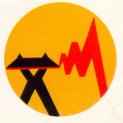 شركت توزيع نيروي برق استان لرستان                      سهامی خاص                     فرم  جمع آوری اطلاعات و تعیین  زمینه تخصصی داورانالف)مشخصات فردیشركت توزيع نيروي برق استان لرستان                      سهامی خاص   ب) سوابق داوری و زمینه تخصصنام و نام خانوادگی متقاضی داوری                                                                تاریخ                    محل امضا             نام و نام خانوادگی1میزان تحصیلات2رشته تحصیلی3نشانی محل کار4پست سازمانی5آدرس الکترونیکی6شماره تماس7شماره دورنگار8تعداد مقالات داوری شده:داردنداردسابقه داوری در کنفرانسهای 
ملی/بین المللی1تعداد مقالات داوری شده:داردنداردسابقه داوری در کمیته تحقیقات دانشگاه/شرکت/موسسه2بین المللی:ملی :تعداد مقالات پذیرش شده در کنفرانسها و یا چاپ شده در مجلات و نشریه ها3تلفات                             اتوماسیون توزیعکیفیت توان                 حفاظت در شبکه های توزیعتولیدپراکنده و انرژی های تجدید پذیرقابلیت اطمینان               فناوری اطلاعات و GISتجهیزات و بهره برداری از شبکه های توزیع مدیریت بحران                         مدیریت مصرف منابع انسانی                      ایمنی و محیط زیست در توزیعخدمات مشترکین                  کنترل کیفیت تجهیزاتچالشها و مشکلات حقوقی در بخش توزیعمطالعات اقتصادی و منابع مالی         تلفات                             اتوماسیون توزیعکیفیت توان                 حفاظت در شبکه های توزیعتولیدپراکنده و انرژی های تجدید پذیرقابلیت اطمینان               فناوری اطلاعات و GISتجهیزات و بهره برداری از شبکه های توزیع مدیریت بحران                         مدیریت مصرف منابع انسانی                      ایمنی و محیط زیست در توزیعخدمات مشترکین                  کنترل کیفیت تجهیزاتچالشها و مشکلات حقوقی در بخش توزیعمطالعات اقتصادی و منابع مالی         محورهای تخصصی پیشنهادی جهت انجام داوری(بسته به نوع تخصص و میزان تسلط به موضوعات، می توانید بیش از یک محور را علامت بزنید)4